: Lisa Brown-Principal, Heidi Short- Vice Principal, Kali Blanchard (via online), Erin Liechty (via phone), Celia Larson, Krista Tobler, Brooke HendersonWelcome & Introduction to Parent/Teacher Members Training VideosNominations and Voting of Chair, Vice Chair, and SecretaryChair – Kali Blanchard, Vice Chair – Celia Larson, Secretary – Melissa StenquistWebsite InformationHeidi Short is reviewing site for correctnessCouncil Members names, terms, and positions will be posted to the websiteSubmitting request to the District to add a Canvas Helpdesk page addedSubmitting request to the District to have a frequently asked questions page and videos posted to the webpageFuture Meeting Times All meetings will be held at East Layton Elementary School in the Library at 4 pm, unless otherwise statedTuesday, November 10, 2020 (By-laws review)Tuesday, January 12, 2021 Tuesday, February 9, 2021Tuesday, March 9, 2021 (start election process)Tuesday, April 13, 2021Review School Improvement Plan 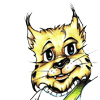 Proposal of changesGoal 1 – no changeGoal 2 – no changeGoal 3 – Due to COVID-19, CMI is not available this yearProposed change:$23,500 of funding to be moved to line item technology/equipment line items - purchase teacher and student devices$1,500 of funding to be used on Professional Development and Substitute Teachers – Goal: teachers proficient in math instruction on CanvasVoting on proposed changeProposed change approved by CouncilOpen DiscussionMeeting AdjournedNext Meeting: Tuesday, November 10, 2020 at East Layton Elementary School in the Library	A review of the By-Laws will take place at this meeting